16 июля (четверг) День второй.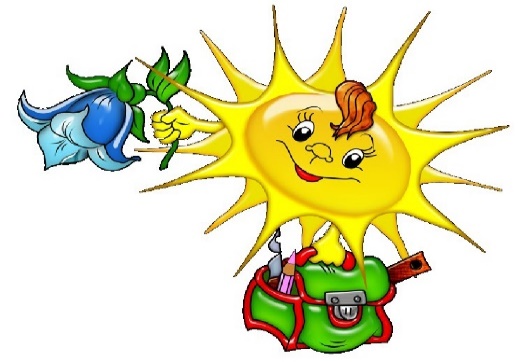 ЛагерьПриветствие.        Всем! Всем! Всем! Добрый день! Приветствуем вас в лагере «Онлайн лето»! Новый день, новые увлекательные задания!Весёлая утренняя зарядка с капитаном Крабом.https://yandex.ru/video/preview?filmId=3198556785457540964&text=ютуб%20Джунглядка&path=wizard&parent-reqid=1594793290839923-167274601990600927200303-prestable-app-host-sas-web-yp-83&redircnt=1594793298.1Время завтрака.Домашняя Обсерватория. Почему мир цветной?Узнаем почему мир цветной и проведем опыт Исаака Ньютона. Проведи опыт и сними его на телефон. Пришли нам.https://www.youtube.com/watch?time_continue=118&v=9xG2pb1jFWs&feature=emb_logoПриготовь белый лист бумаги, цветные карандаши.Физминутка (встань, посмотри в окно, улыбнись солнышку, протяни к нему руку – поздоровайся с ним, попей водички)Учимся делать Божью коровку. Приготовь цветную бумагу, клей карандаш, ножницы.           https://www.youtube.com/watch?v=6RCKmVhq50kВремя обеда А теперь мы для тебя приготовили Тест на Логику от бабушки Шошо. https://www.youtube.com/watch?v=gHVutmpBd5IМинутка здоровья и безопасности. Сегодня главные герои – умный Бобер, беспокойная Птичка и любознательный Заяц – расскажут о том, какие правила безопасности следует соблюдать при купании в водоёмах.https://www.youtube.com/watch?v=_rgSfVBsZOs&t=94sНарисуй какие правила надо соблюдать на воде и пришли в группу. Ваши работы примут участие в замечательной выставке «МЧС предупреждает!»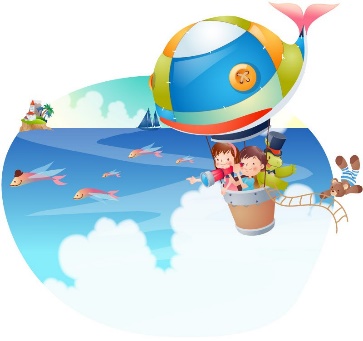 Всем пока! Встретимся завтра!!! 